Template email to send and further background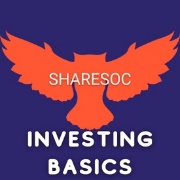 Recovering the £1/2 billion in unclaimed Child Trust FundsDate:  
To:  [enter name of Head of Y13 at your local school or college]Subject: Y12 and Y13 Unclaimed Child Trust FundsDear Head of Y13,I write with information which might be worth disseminating through the school (albeit it is not the responsibility of the school to do this).You may recall Gordon Brown introduced Child Trust Funds. Every child born in the UK between 1/9/2002 and 2/1/2011 was given £250, placed into a trust fund, for access at age 18. With no other additional investment, the funds for those turning 18 this year could be £750.The issue is, many parents have forgotten about these funds – collectively, apparently, to the tune of £ ½ Billion . Since every (UK born) child in the school with a birth date in this range currently holds one (or a matured one if they have already turned 18), is this something worth reminding 6th form students about? It may be very welcome news in the current climate.Best wishes,[enter your name]Further background:Gavin Oldham (founder of The Share Centre and Share Radio) discusses inter-generational wealth and highlights that there is a "missing" £ 1/2 billion held in Child Trust Funds by 800,000 young (<18 years) people in the UK. Most of this was originally contributed by HM Treasury, but the 'owners' are unaware of its existence and the fact they can access it when they turn 18. Have your kids claimed theirs?
https://www.shareradio.co.uk/thinkingaloud/newsletters/comment-wc-2022-08-30/£250 invested in the FTSE100 in 2004 would now be worth about £750. You can work this out and get lots more info from this webpage from IG Group – who are Sponsors of ShareSoc Investing Basics https://www.ig.com/uk/trading-strategies/what-are-the-average-returns-of-the-ftse-100--200529https://www.gov.uk/government/news/teenagers-could-be-missing-out-on-a-stash-of-cashhttps://www.thesun.co.uk/money/15489581/thousands-child-trust-funds-unclaimed-this-year/